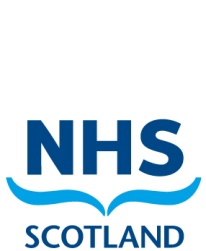 REQUEST FOR CLINICAL OBSERVING / OPERATIONAL OBSERVING /WORK EXPERIENCE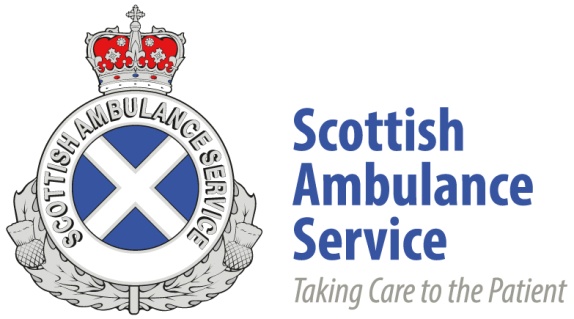 APPLICANT DETAILSAPPLICANT DETAILSNameCurrent AddressPhone NumberEmail AddressREQUEST DETAILS REQUEST DETAILS REQUEST DETAILS REQUEST DETAILS Please give details of the type of opportunity you requireClinical Observing Request / Work Experience Placement (Please note - We cannot accommodate work experience for prospective Technician applicants) / Operational ObservingPlease give details of the type of opportunity you requireClinical Observing Request / Work Experience Placement (Please note - We cannot accommodate work experience for prospective Technician applicants) / Operational ObservingPlease give details of the type of opportunity you requireClinical Observing Request / Work Experience Placement (Please note - We cannot accommodate work experience for prospective Technician applicants) / Operational ObservingPlease give details of the type of opportunity you requireClinical Observing Request / Work Experience Placement (Please note - We cannot accommodate work experience for prospective Technician applicants) / Operational ObservingRequest Start DateRequest Start DateDuration Duration Any other relevant details, e.g. pattern of hours, clinical specialism.Any other relevant details, e.g. pattern of hours, clinical specialism.Location RequiredDetails of our geographical structure can be found on our websiteLocation RequiredDetails of our geographical structure can be found on our websiteLocation RequiredDetails of our geographical structure can be found on our websiteLocation RequiredDetails of our geographical structure can be found on our websitePlease tick all suitable regions Please tick all suitable regions Specific Area / sWestEastNorthEDUCATIONAL DETAILSEDUCATIONAL DETAILSCurrent Educational Establishment -School / University / Other Course / Qualification being undertakenCurrent academic yearName and contact details of course programme tutor / teacher supporting your applicationPLACEMENT RATIONALEIn no more than 300 words, please detail why you are seeking a placement with the Scottish Ambulance Service.AGREEMENTAGREEMENTSignedDate